OGŁOSZENIE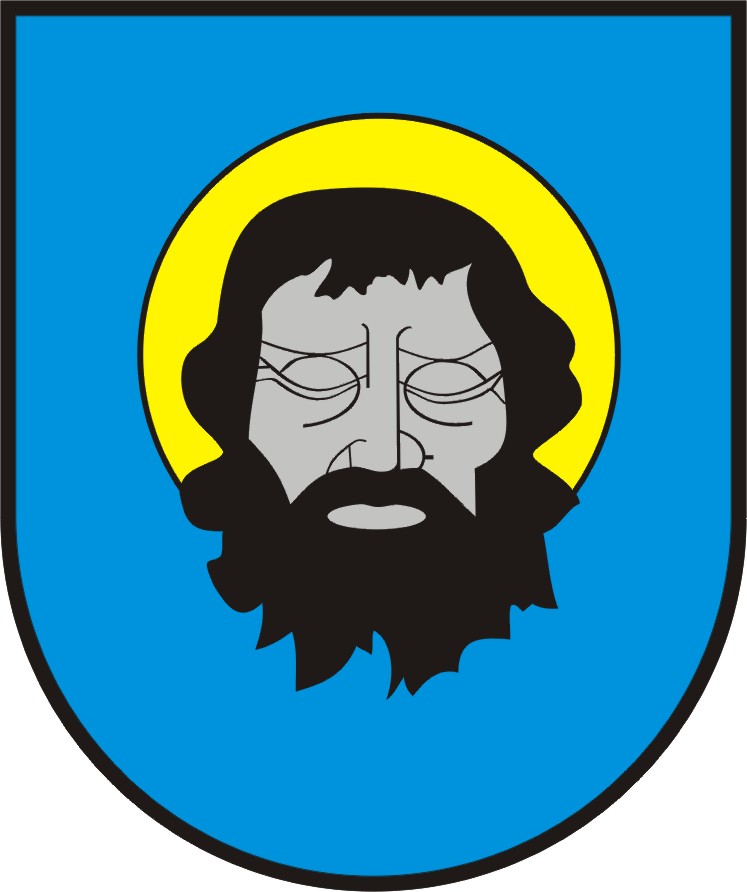 Burmistrza SkarszewDziałając na podstawie art. 38 ust. 1 i 2 oraz art. 39 ust. 1 ustawy z dnia 21 sierpnia 1997 r. ustawy o gospodarce nieruchomościami (t.j. Dz.U.                    z 2023 r. poz. 344 ze zm.) oraz § 6 Rozporządzenia Rady Ministrów z dnia 14 września 2004 r. w sprawie sposobu przeprowadzania przetargów oraz rokowań na zbycie nieruchomości (t.j. Dz.U. z 2021 r. poz. 2213) Burmistrz Skarszew ogłasza:II przetarg ustny nieograniczony na zbycie nieruchomości gruntowych niezabudowanych, położonych w Godziszewie, przeznaczonych do sprzedaży Zarządzeniem Burmistrza Skarszew nr 165/RPPiN/2023 z dnia 17 sierpnia 2023 r., zapisanych w księdze wieczystej 
nr GD1A/00074535/5, wg poniższego zestawienia:Sprzedaż nieruchomości odbywa się według stanu prawnego uwidocznionego w ewidencji gruntów i budynków, prowadzonej przez Starostę Starogardzkiego, a okazanie punktów granicznych nieruchomości może nastąpić na wniosek i koszt Kupującego.Pierwszy przetarg ustny nieograniczony na sprzedaż ww. nieruchomości odbył się dnia 9 listopada 2023 r.Forma zbycia – własność.Ciężary i ograniczenia – brak.Cena wywoławcza – jak w tabeli powyżej.Wadium w pieniądzu – 15 000,00 zł. Postąpienie minimalne – 1% ceny wywoławczej z zaokrągleniem w górę do pełnych dziesiątek złotych.Do ceny sprzedaży netto ustalonej w wyniku przetargu dla działki nr 93/13, należy doliczyć podatek VAT w wysokości 23%.Przetarg odbędzie się w Urzędzie Miejskim w Skarszewach Pl. Gen. Hallera 18, pokój nr 13, dnia  9 kwietnia 2024 r. odpowiednio:dla działki nr 93/10 i 93/11 – o godz. 10:00, dla działki nr 93/13 – o godz. 10:30,Wadium należy wnieść najpóźniej do dnia 2 kwietnia 2024 r. na konto Urzędu Miejskiego  w Skarszewach BS Starogard Gd. o/Skarszewy  
nr 54-8340-0001-0100-0143-2000-0006. Wpłata jednego wadium upoważnia do udziału w przetargu na nabycie jednej działki, dlatego wpłacając wadium konieczne jest wskazanie numeru działki. Chętni do wzięcia udziału w licytacjach na kilka działek, powinni wpłacić wadium wg zasady ilość działek x wadium, wskazując jednocześnie numery konkretnych działek lub dokonać wpłat wadium na każdą działkę osobno wskazując numer tej działki.Wpłacone wadium przez uczestnika, który wygra przetarg, zostanie zaliczone na poczet ceny sprzedaży. Uchylenie się wygrywającego przetarg od zawarcia aktu notarialnego, powoduje utratę wpłaconego wadium.Uczestnik przetargu winien przed otwarciem przetargu przedłożyć komisji przetargowej dowód tożsamości oraz oświadczenie o zgodzie na przetwarzanie danych osobowych do przeprowadzenia postępowania przetargowego (wzór dostępny na stronie internetowej www.skarszewy.pl 
w zakładce Urząd Miejski - wykaz druków – Referat Planowania Przestrzennego i Nieruchomości).Jeżeli uczestnik jest reprezentowany przez pełnomocnika, konieczne jest przedłożenie oryginału pełnomocnictwa upoważniającego do działania na każdym etapie postępowania przetargowego. Dodatkowo osoby fizyczne pozostające w związku małżeńskim i posiadające ustrój wspólności majątkowej powinny złożyć pisemne oświadczenie współmałżonka, iż wyraża on zgodę na nabycie nieruchomości będącej przedmiotem przetargu po cenie wylicytowanej przez współmałżonka przystępującego do przetargu. W przypadku nabycia nieruchomości na cele związane z prowadzoną działalnością gospodarczą, należy przedstawić wypis z Centralnej Ewidencji i Informacji o Działalności Gospodarczej lub aktualny wyciąg 
z Krajowego Rejestru Sądowego (nie starszy niż sprzed trzech miesięcy).Ogłoszenie o przetargu zostanie wywieszone na tablicy ogłoszeń Urzędu Miejskiego w Skarszewach, zamieszczone na stronie internetowej www.skarszewy.pl, bip.skarszewy.pl. Natomiast wyciąg z ogłoszenia o przetargu zostanie opublikowane na portalu www.monitorurzedowy.pl.Bliższych informacji udziela Wydział Planowania Przestrzennego i Nieruchomości Urzędu Miejskiego w Skarszewach, Pl. Gen. Hallera 18, pok. nr 12, tel. 58 588 22 01.                                                                                                                          								                                    BURMISTRZ   Skarszewy, 1 marca 2024 r. 				                                                                            Jacek Pauli    Lp.Oznaczenie nieruchomości wg ewidencjiPowierzchnia nieruchomościPrzeznaczenieCena wywoławczaLp.OpisPowierzchnia nieruchomościPrzeznaczenieCena wywoławcza1.Działka nr 93/10  Obręb Godziszewogm. Skarszewyużytek gruntowy: RIVa i Ws Działka nr 93/11  Obręb Godziszewogm. Skarszewyużytek gruntowy: Ws Działki nieuzbrojone,  
o nieregularnym kształcie, teren pochyły. Nieruchomość  posiada dostęp do drogi gminnej nieurządzonej.0,5576 haDziałki znajdują się  na terenie objętym aktualnym miejscowym plan zagospodarowania przestrzennego fragmentów wsi Godziszewo, Demlin, Baczek i miasta Skarszewy w gminie Skarszewy, zatwierdzonym uchwałą Nr LI/399/2010 Rady Miejskiej  w Skarszewach z dnia 29 września 2010 r. /Dz. Urz. Woj. Pom. z 8 listopada 2010 r., poz. 2591/ i oznaczona są odpowiednio: dz.nr 93/10  symbolem ZP – zieleń parkowa, dz.nr 93/11 symbolem WS – wody powierzchniowe.114 500,00(zwolniona z podatku VAT)2.Działka nr 93/13Obręb Godziszewogm. Skarszewyużytek gruntowy: RIVaDziałka nieuzbrojona,  
o regularnym kształcie, teren pochyły. Nieruchomość posiada dostęp do drogi gminnej nieurządzonej. 0,1407 haDziałka znajduje się  na terenie objętym aktualnym miejscowym plan zagospodarowania przestrzennego fragmentów wsi Godziszewo, Demlin, Baczek i miasta Skarszewy w gminie Skarszewy, zatwierdzonym uchwałą Nr LI/399/2010 Rady Miejskiej  w Skarszewach z dnia 29 września 2010 r. /Dz. Urz. Woj. Pom. z 8 listopada 2010 r., poz. 2591/i oznaczona jest symbolem MW – teren zabudowy mieszkaniowej wielorodzinnej.115 000,00 złnetto